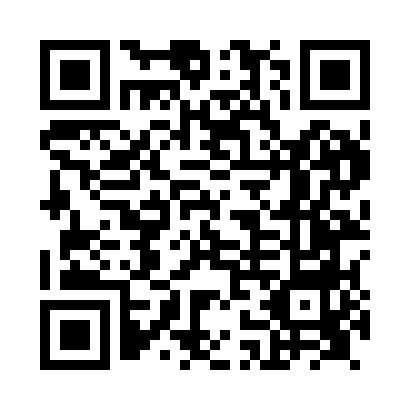 Prayer times for Outwell, Norfolk, UKMon 1 Jul 2024 - Wed 31 Jul 2024High Latitude Method: Angle Based RulePrayer Calculation Method: Islamic Society of North AmericaAsar Calculation Method: HanafiPrayer times provided by https://www.salahtimes.comDateDayFajrSunriseDhuhrAsrMaghribIsha1Mon2:524:401:036:429:2611:142Tue2:524:411:036:429:2511:143Wed2:534:421:036:419:2511:144Thu2:534:431:046:419:2411:145Fri2:544:441:046:419:2411:146Sat2:544:441:046:419:2311:137Sun2:554:451:046:419:2211:138Mon2:554:461:046:409:2211:139Tue2:564:481:046:409:2111:1310Wed2:564:491:056:409:2011:1211Thu2:574:501:056:399:1911:1212Fri2:584:511:056:399:1811:1113Sat2:584:521:056:389:1711:1114Sun2:594:531:056:389:1611:1015Mon3:004:551:056:379:1511:1016Tue3:004:561:056:379:1411:0917Wed3:014:571:056:369:1311:0918Thu3:024:581:056:369:1211:0819Fri3:025:001:056:359:1011:0820Sat3:035:011:056:349:0911:0721Sun3:045:031:066:339:0811:0722Mon3:055:041:066:339:0611:0623Tue3:055:051:066:329:0511:0524Wed3:065:071:066:319:0411:0425Thu3:075:081:066:309:0211:0426Fri3:085:101:066:299:0111:0327Sat3:085:111:066:298:5911:0228Sun3:095:131:066:288:5711:0129Mon3:105:141:066:278:5611:0130Tue3:115:161:066:268:5411:0031Wed3:115:181:056:258:5310:59